Employee Privacy NoticeYour privacy and the protection of your personal information are very important to us and we are committed to robust compliance with the General Data Protection Regulation and the Data Protection Act 2018. This privacy notice explains what we do with your personal information, how we protect it and what rights you have under the law.This notice is for all our colleagues – whether you are an employee, a contractor, a secondee or any other permanent or temporary worker.  This version of the notice was adopted in July 2019 and will be kept under review.Who we areWe are The Improvement Service, a company limited by guarantee and registered in Scotland (Company No. SC287978) and operating from iHub, Quarrywood Court, Livingston, EH54 6AX.You can find us in the Information Commissioner’s register of organisations who have paid the Data Controller fee here, reference number (Z9983589).In the rest of this document we will refer to the business as “we” or “us”.If you have any questions about our use of your personal information, or wish to exercise your rights, please contact:Loraine HigginsHead of Business Supportt: 01506 283805e: loraine.higgins@improvementservice.org.uk The personal information we hold on colleaguesWe hold a range of information relating to our colleagues to permit us to run the business effectively. This includes:Personal contact details including name, address, telephone numbers, email addressesWorkplace location and contact details, including telephone numbers, email addressDate of birthGenderMarital status and familyDetails of next of kin and emergency contactsNational Insurance numberBank account details, payroll records and tax informationSalary, annual leave, pension and benefits informationCopy of driving licence and motor insuranceExpenses claims and paymentsRecruitment records such as your CV, application, interview documents, referencesRight-to-work documents/ migrant statusEmployment history, including starting date, posts held, previous salaryTraining records and professional membershipsPerformance evaluation recordsDisciplinary and grievance records and records of any compensation paymentsPhotographs, videos and CCTV imagesNetwork user account information and network, communications and internet usage historySwipe card records for door/building entryWhere necessary, we may hold more sensitive information about you, called “special category” personal data, including:Information about your race or ethnicity, religious beliefs and sexual orientation (if you provide these) for the purposes of equalities monitoringDetails about your trade union membership (where relevant) for the purposes of processing union fee salary deductions and liaison with trade unionsInformation about your health for purposes of managing sickness absence and providing occupational health services and making reasonable adaptationsWhere appropriate, information about criminal convictions and offences for authorised background checks, using information from the appropriate statutory bodies (Disclosure and Barring Service for England and Wales, Disclosure Scotland, or Access NI in Northern Ireland)Why we process colleagues’ personal information (the legal basis)We process your personal information to allow us to perform the contract of employment we have with you or to allow us to meet our legal obligations or in our legitimate interests to run the business.This includes:Deciding on recruitment and appointment of staff and contractors and checking legal entitlement to work in the UKDeciding on promotions or continued engagementPaying you and providing other agreed benefitsDeducting tax and National InsurancePension administrationManaging the business, accounting and auditPerformance management and reportingConducting grievance or disciplinary processes or handling legal disputes and claimsStaff development and trainingAssessing fitness to work and managing sickness absenceFraud prevention, security and health and safetyProviding occupational health and making reasonable adaptations to support you in the workplaceProviding and monitoring network and ICT systemsAnalysing workforce data for workforce planning, improving staff retention and staff developmentEqual opportunities monitoringProcessing expenses claims or to book work-related travel or accommodationManaging the termination of our working relationshipKeeping your personal informationBy law, we must not keep your personal information longer than we need it.  Many colleague personnel records will be kept for 6 years from the end of your employment or period of engagement.  Some types of information are kept for longer or shorter periods.  For full details of our retention policy, please get in touch using the contact details above. Profiling and automated decision makingWe do not have any automated decision-making processes which would affect you (that is, decisions made by computer without human intervention).Sharing colleagues’ personal informationWhere necessary we will share your personal information with third party service providers, who are under contractual obligation to protect your data. These companies include:Pension providers: Lothian Pension Fund, Atria One, Suite 2, 144 Morrison Street, Edinburgh EH3 8EXPayroll providers: West Lothian Council, Civic Centre, Howden South Road, Livingston EH54 6FFOccupational health services: West Lothian Council, Civic Centre, Howden South Road, Livingston EH54 6FFIT service providers: West Lothian Council, Civic Centre, Howden South Road, Livingston EH54 6FFProfessional advisors, including accountants, lawyers and management consultants that we may use from time to timeWe will also share information when required to by law or in the public interest, with, for example, the police or HM Revenue and Customs, or to exercise or defend our legal rights. We do not currently transfer personal data outside the European Economic Area (EEA).   In the event that we are required to transfer personal information outside the EEA, we will ensure appropriate safeguards are in place – such as impact assessments, contractual controls and (for US-based companies) the Privacy Shield scheme. For further details please contact us using the details at the beginning of this notice.You have rights over your personal information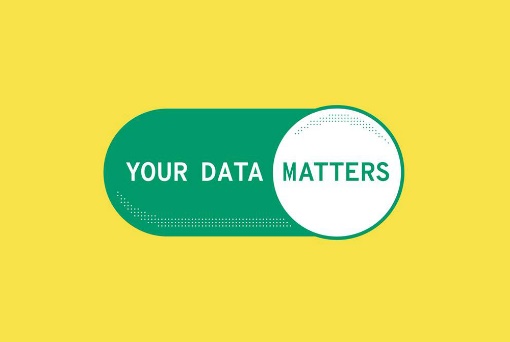 In law you have a range of rights over your personal information. These are described in more detail here and include your rights:to access the personal information we hold about you and to receive a copyto correct inaccuracies in the personal information we hold about youto have your data deleted when it is no longer required(in limited circumstances) to limit how we use your personal information(in limited circumstances) to data portabilityto object to the use of your personal informationIn the rare situations where we may rely on consent as the legal basis on which we process your personal information, you may also withdraw that consent at any time.If you want to exercise your personal data rights or have any questions about how we use your data, please get in touch using the contact details at the top of this notice.If you believe we have failed to manage your personal data appropriately, you have the right to complain to the statutory supervisory authority - The Information Commissioner’s Office (ICO).You can telephone them on 0303 123 1115.You can email them via scotland@ico.org.uk Or you can use their online tool for reporting concerns: https://ico.org.uk/concerns/  You can also write to them at:Information Commissioner's Office - Scotland
45 Melville Street
Edinburgh
EH3 7HL